ALL INCLUSIVE  CONCEPT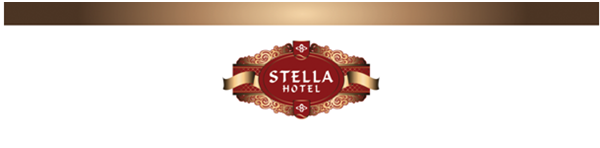 BREAKFAST                                                               07.30-- 09.30                                                                                                      LATE BREAKFAST                                                     09.30-- 10.30                                                                                                    LUNCH 	12:30 – 14:00SNACK BAR 	15:30 – 17:00COFFE BREAK	17:00 -  18:00DINNER	19:00 – 21:00ALL INCLUSIVE SYSTEM                                          10:00--22:00                                                                                          * ALL THE LOCAL DRINKS WITH ALCOHOL AND SOFT DRINKS ARE INCLUDED* IMPORTED DRINKS AND FRESH ORANGE JUICE ARE NOT INCLUDED* ALL THE DRINKS AND THE FOOD AFTER 22:30 CHARGED* TURKISH BATH ,SAUNA AND FITNESS WITHOUT CHARGE* MASSAGE, SPA AND HAIRDRESSER WITH CHARGE*BILLYARD AND INTERNET WITH CHARGE (3$ PER HOUR )*TABLE TENNIS AND DART WITHOUT CHARGE*SAFE BOX  WITH CHARGE  1 USD PER DAY*TELEFON CARD CAN BE BOUGHT IN RECEPTION